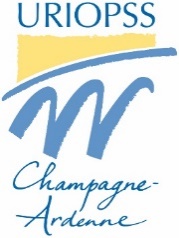 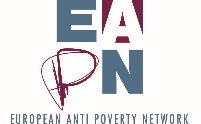 

 VERS un ACCES DIGNE à une ALIMENTATION de QUALITE                 pour TOUS
Vers une démocratie alimentaireVers un droit à l’alimentation de qualité……….. Journée nationale : REIMS - Mars 2019OBJECTIFS du Groupe de travail : EAPN – URIOPSS CA – RéseauxObjectifs :Sensibiliser et mobiliser le maximum d’acteurs sur le droit à l’alimentation digne et de qualité, la démocratie alimentaire, en particulier pour les personnes en situation de pauvretéRappel :  Démocratie alimentaire = « droit à manger ce que je veux, comme je veux, quand je veux »Quelle demande (des personnes/PESP) et quelle offre (en proximité) ?Enclencher un cycle de réunions sur ce sujet Débattre et faire des propositions pour un « Droit à l’alimentation digne, de qualité pour les plus démunis »Ouvrir des réflexions à partir des travaux, débats, dispositifs, … existants :Débattre, confronterApprendre à découvrir les attentes et contraintes de l’autrePoser la réflexion : « Pourquoi mange-t-on « mal » ou « pas bien » …Réfléchir à ce que l’on peut changer ? A quelle échelle ?Recueillir les témoignages des publics fragiles : Personnes en précarité, SdF, pers. âgées, en difficultés socialesEtudier si la question de l’alimentation est présente dans les formations (travailleurs sociaux, cadres, …)Lois – Etudes – Travaux - …. :  EGA : Etats Généraux de l’AlimentationLoi GaspillageJournée à Montpellier en 2013 En terme de rythme de rencontres et d’actions …..1 première rencontre en 2019 sur Reims = débattre et ouvrir le débat !Puis 2/3 temps forts sur une année À partir des Etats généraux de l’AlimentationA partir des conclusions de la journée rémoise Des journées, séminaires, colloquesDes groupes de travail, temps de débats et de proposition, des productions, ….OBJECTIFS de la Journée « Droit à l’alimentation » - Reims, Mars 2019Objectifs « Sensibiliser les acteurs de l’alimentation » :1° - Les producteurs - AgriculteursPetites exploitations = monocultureGrands producteurs agricoles = betteraviers, céréaliers mondiauxEn Champagne Ardenne = Grandes familles mobilisables + coopérativesLes producteurs qui ne produisent plus pour l’alimentationFilières agriculteurs « en silo »Filière BIO Culture résonnéeSyndicats agricoles et représentants des producteurs (FNSEA, Confédération paysanne) Point de vigilance :Travailler et mobiliser les producteurs locaux = URIOPSS CAMobiliser les producteurs nationaux = EAPN  Les producteurs sont en silo2° - Les DistributeursMarché d’Intérêt National (MIN) = RUNGIS, LILLE, MONTPELLIER = EAPNGrandes surfaces de l’alimentation = URIOPSSCACircuits courts, circuits BIO, , marchés de producteurs locaux = URIOPSS CARéseaux caritatifs (structures individuelles, Epicerie sociale, …)API 3° - Les Consommateurs et BénéficiairesPersonnes en précarité sociale hébergées et/ou accueillies : Urgence, Insertion, Logement adaptéPersonnes en difficulté sociale hors structurePublics fragiles : pers. âgées, pers. handicapées, jeunesCNPA-CRPA Grand EstComité des Usagers du CCAS de ReimsConseils citoyens ?Régie de quartierEtudiants : épicerie sociale à URCA    4° - Politiques publiques - Organisation en charge des questions alimentation – Collectivités :Politiques européennes : PAC, LEADER+, autres pays, accords transfrontaliers ? = EAPNMinistères : Santé, DGCS, Agriculture, Education Nationale, DRAAF, Jeunesse et Sports ARS, ANSAPAT et SRATOrganisme de contrôle et d’impulsion de la qualité alimentaireChambres d’agriculture, syndicats agricolesCollectivités : propositions/actions, rôle des communes (exemple restauration scolaire/Caisse des écoles de Reims)CCAS, Maires des collectivités   Conseils DépartementauxConseil Régional5° - Les Réseaux – Associations – Chercheurs - …..Les réseaux ….EAPN, UNIOPSS-URIOPSS, Collectif Alerte, FAS (fédérations des Acteurs de la Solidarité)Réseaux de l’IAE (Insertion par l’Activité Economique), Jardin de CocagneRéseaux d’aide alimentaire, Banques alimentaires locaux, Restos du cœur, CIVAM (JC Balbot), CCFD, RESOLIS INPACT Revivre dans le monde (achat matériel hygiène + aide alimentaire en hôtel)Chèque déjeuner (CGT ?) VRACIREPSCRES Grand Est = réseau de chercheurs ESSLes Associations …Associations et hébergement PA-PH-Exclusion-Jeunesse-Aide à domicileAssociations caritatives : Secours Catholique (réseau existant s’appuyant sur les délégations locales = Accès digne à l’alimentation de qualité), Secours Populaire, Croix Rouge, Entraide Protestante, ATD …UniTerre + Terre de lien (recherche du foncier pour les agriculteurs)Les Chercheurs …Pôle Recherche IAR (Bazancourt) IRTS (travail social), Universités = EAPNINRA (Dominique Paturel)Ferme 112    6° - Presse - CommunicationMarne Agricole, Matot BraineJardin de Cocagne ?, AMAP ?, Cf chargée de communication de la CRES Grand Est  ORGANISATION - DEROULEMENT de la Journée « Droit à l’alimentation » Reims, Mars 20191er Temps : PLENIERE courte et TABLE RONDE Déroulement – contenu : Présentation générale de la démarche et poser les objectifs, la méthode, le livrableBilan des Etats Généraux de l’Alimentation (haut fonctionnaire DRAFF ?), FEAD ?Intervention d’experts (nationaux et/ou européen ?) pour ouvrir les débatsIntervenants :2ème Temps : ATELIERS en matinée = 4-5 Maximum ….Atelier 1 :  Quel système de production ? Pour un accès digne pour tous Que produire sur quel territoire et pour qui ?Atelier 2 :  Quel système de distribution l’on souhaite ? Pour un accès digne pour tousAccès à l’alimentation « digne »Atelier 3 :  Quelle demande/besoins/attentes des bénéficiaires ? Pour un accès digne pour tousUne nourriture de qualité ? C’est quoi …Education à l’alimentation : équilibre alimentaire, Quoi et comment cuisiner ?, …Atelier 4 :  C’est quoi le droit à l’alimentation ? Pour un accès digne pour tous Quels tarifs ? Quel coût pour se nourrir ?, Quels prix ? Ethique et alimentation : manger ? Se nourrir ? Se faire plaisir ?                    3ème Temps : TABLE RONDE  Retour des ateliers = 2 propositions prioritaires Réaction de personnes qualifiéesChercheurs sur la question de la qualitéPolitiques sur l’accès à l’alimentationAgriculteurs et producteurs sur le territoire et les productionsPersonnes fragiles et bénéficiaires sur les besoins et attentesReprésentant professionnels, distribution, alternatifs4ème Temps : CONCLUSIONS et PERSPECTIVESPoursuite des travaux : perspectives, actionsEAPNURIOPSS Champagne Ardenne/GEConclusion :Politique ?    Organisation MATERIELLE, HUMAINE, FINANCIERE :Participants :120 - 150 …LIEU et DATE :REIMS : Mairie ?       Le 19 ou 21 Mars 2019 ? Restauration – Alimentation :Café d’accueil = association d’insertion ? ESAT local ?Repas de midi = Solidaire ? BIO ?     Construction du Budget de la manifestation - subventions :Financeurs publics :Financeurs privés :EAPN ? :URIOPSS CA/GE : Participants ? :Méthodologie de travail :Un comité de pilotage composée de :Membres d’EAPN FranceSalariés et administrateurs URIOPSS Champagne Ardenne/GE  CRPA Champagne Ardenne  Réseaux nationaux : CCFD, CIVAM, Secours Catholique, Jardin de Cocagne,   
Date de Copil : Mercredi 12 septembre 2018 (Reims - URIOPSS CA 12h)Mercredi 12 décembre 2018 (Paris - Secours Catholique, 106 rue du bac)     Organisation d’un 1er Temps forts : 1 journée à Reims en Mars 2019Puis cycle à poursuivre annuellement :Groupes de travailSéminaires, autres journéesProductions, …